Unit 5 Lesson 5: Decimal Points in Products1 Multiplying by 10 (Warm up)Student Task StatementIn which equation is the value of  the largest?How many times the size of 0.81 is 810?2 Fractionally Speaking: Powers of TenStudent Task StatementWork with a partner. One person solves the problems labeled “Partner A” and the other person solves those labeled “Partner B.” Then compare your results.Find each product or quotient. Be prepared to explain your reasoning.Partner APartner BUse your work in the previous problems to find  and . Explain your reasoning.Pause here for a class discussion.Find each product. Show your reasoning.Jada says: “If you multiply a number by 0.001, the decimal point of the number moves three places to the left.” Do you agree with her? Explain your reasoning.3 Fractionally Speaking: Multiples of Powers of TenStudent Task StatementSelect all expressions that are equivalent to . Be prepared to explain your reasoning.Find the value of . Show your reasoning.Find the value of each product by writing and reasoning with an equivalent expression with fractions.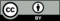 © CC BY Open Up Resources. Adaptations CC BY IM.